Supplemental Table 1: Endpoint information of phase III anticancer clinical trials (N=400).OS: Overall survival; PFS: Progression-free survival; ORR: Objective response rate; DFS: Disease-free survival; BOR: Best overall response.Supplemental Table 2: Distribution of endpoints of phase III anticancer clinical trials among groups.*16 in single endpoint group were missing; †More than one cancer type used for 14 in single endpoint group and 5 in multiple endpoint group. ‡The interquartile range according to the newly published cancer survival rate data in China.[1]Table 3: Comparison of overall survival and surrogate endpoints for phase III anticancer clinical trials.*2 in OS group and 11 in surrogate endpoints group were missing; †More than one cancer type used for 2 in OS group and 12 in surrogate endpoints group. ‡The interquartile range according to the newly published cancer survival rate data in China.[1]Reference1.	Zeng H, Chen W, Zheng R, Zhang S, Ji JS, Zou X, et al. Changing cancer survival in China during 2003-15: a pooled analysis of 17 population-based cancer registries. Lancet Glob Health 2018;6:e555-e567.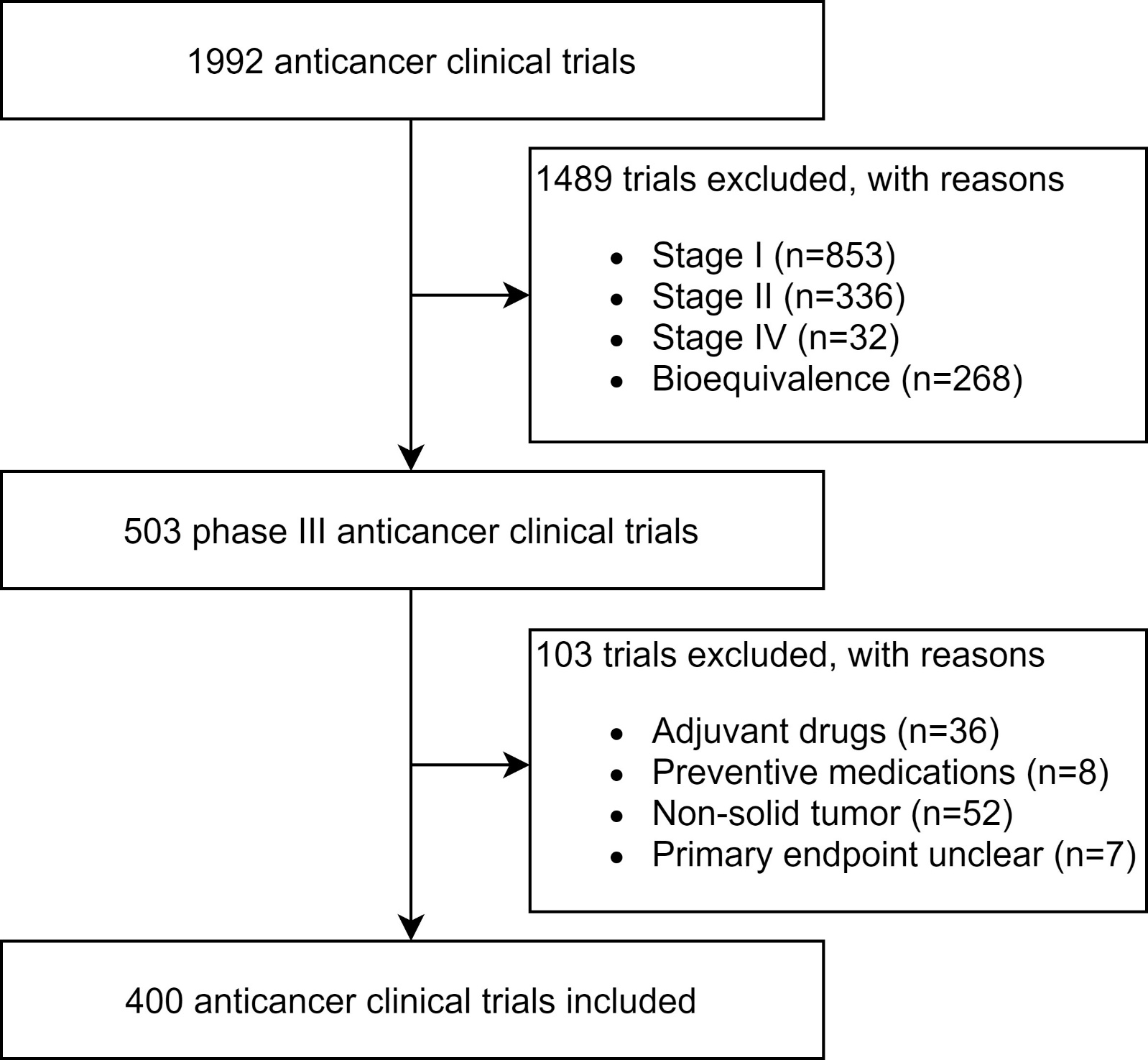 Supplemental Figure 1 Flow Chart of Data ProcessingVariablesVariablesn (%)Single/multiple endpointSingle/multiple endpointSingle endpoint (n=336)  PFS150 (44.6)  OS97 (28.9)  ORR35 (10.4)  DFS24 (7.1)Multiple endpoint (n=64)OS and PFS47 (73.4)ORR and BOR8 (12.5)OS and ORR4 (6.3)Specific classificationSpecific classificationOverall survival154 (38.5)Surrogate endpoint295 (73.8)  Radiology-based endpoint281 (70.3)   Time-to-event endpoint243 (60.8)   Tumor-response endpoint40 (10.0)  Pathology-based endpoint9 (2.3)  Blood-based endpoint8 (2.0)VariablesSingle endpoint(n=336)Multiple endpoints
(n=64)χ2P-valueStage of treatment*3.360.186Neoadjuvant/Adjuvant42 (13.1)6 (9.4)First-line165 (51.6)41 (64.1)Second or Sequent-line113 (35.3)17 (26.6)5-Year survival rates†,‡4.070.131>59.8%86 (26.7)11 (18.6)26.7-59.8%101 (31.4)15 (25.4)<26.7%135 (41.9)33 (55.9)Immunotherapy drugs65.77<0.001 No257 (76.5)16 (25.0)Yes79 (23.5)48 (75.0)Targeted drugs4.780.029 No71 (21.1)6 (9.4)Yes265 (78.9)58 (90.6)Cytotoxic drugs3.020.082 No303 (90.2)62 (96.9)Yes33 (9.8)2 (3.1)Endocrine therapy drugs0.250.617 No320 (95.2)60 (93.8)Yes16 (4.8)4 (6.3)Masking1.160.559 Single-blind6 (1.8)0 (0.0)Double blind210 (62.5)41 (64.1)Open-label120 (35.7)23 (35.9)Collaboration pattern12.31<0.001 Global study172 (51.2)48 (75.0)Domestic study164 (48.8)16 (25.0)Data and safety monitoring board15.60<0.001 No134 (39.9)9 (14.1)Yes202 (60.1)55 (85.9)Drug registration classification16.15<0.001 Chemical drugs179 (53.3)17 (26.6)Biological products155 (46.1)47 (73.4)Traditional Chinese drugs/natural drugs2 (0.6)0 (0)VariablesOS
(n=97)Surrogate endpoints(n=233)χ2P-valueStage of treatment*26.47<0.001Neoadjuvant/Adjuvant1 (2.4)40 (97.6)First-line44 (27.0)119 (73.0)Second or Sequent-line50 (44.3)63 (55.8)5-Year survival rates† ‡19.89<0.001>59.8%9 (10.8)74 (89.2)26.7-59.8%35 (35.7)63 (64.3)<26.7%51 (37.8)84 (62.2)Immunotherapy drugs7.670.006 No64 (25.5)187 (74.5)Yes33 (41.8)46 (58.2)Targeted drugs3.230.072 No26 (38.2)42 (61.8)Yes71 (27.1)191 (72.9)Cytotoxic drugs0.860.354 No85 (28.6)212 (71.4)Yes12 (36.4)21 (63.6)Endocrine therapy drugs0.670.414 No94 (29.8)221 (70.2)Yes3 (20.0)12 (80.0)Masking3.610.164 Single-blind3 (50.0)3 (50.0)Double blind54 (26.1)153 (73.9)Open-label40 (34.2)77 (65.8)Collaboration pattern2.430.119 Global study57 (33.1)115 (66.9)Domestic study40 (25.3)118 (74.7)Data and safety monitoring board1.320.251 No33 (25.8)95 (74.2)Yes64 (31.7)138 (68.3)Drug registration classification6.300.043 Chemical drugs46 (26.1)130 (73.9)Biological products49 (32.2)103 (67.8)Traditional Chinese drugs/Natural drugs2 (100.0)0 (0.0)